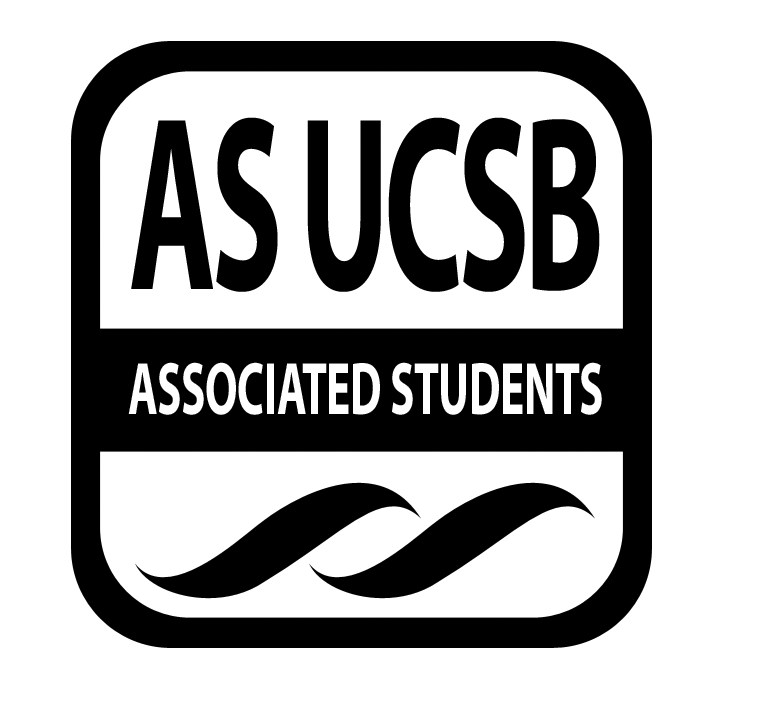 Isla Vista Tenants Union MinutesAssociated Students 3/4/22, 3:30 P.M.Pardall Center, Hybridhttps://ucsb.zoom.us/j/83484019270 CALL TO ORDER by Riley Hull at 3:35 P.M.A. ATTENDANCERoll CallIce Breaker: Favorite Batman?Excused Absences		Maia Surrendra, full meeting		Ranna Zahabi, after 4MOTION/SECOND: Sean/GurleenMotion to bundle and excuse all absences. ACTION: ConsentProxiesMOTION/SECOND: Motion to accept ACTION: B. LAND ACKNOWLEDGEMENT“Before we begin, we would like to acknowledge the Chumash people, who are the traditional custodians of this land. We pay our respects to the Chumash elders, past, present, and future, who call this place, Anisq’oyo, the land that Isla Vista sits upon, their home. As an organization that seeks just treatment of all Isla Vistans, we acknowledge the many Indigenous peoples whose homes and lives were destroyed in the long chain of events which bring us to today. This acknowledgment, though brief and in no way complete, demonstrates a commitment by this organization and this group of individuals to stand up for and give voice to the Chumash Nation and the other indiginous peoples of the region.”C. PUBLIC FORUMD.  REPORTSAdvisor & Staff ReportsRodney GouldRobin UnanderRon PerryMold issueSee discussion sectionPardall Center Staff RepresentativeWorking Group ReportsAdvocacy Working GroupFinalizing our decision on geographical availability of services for non-profitRequirement of legal aid from Public Counsel is providing services to regions in LA, so the thinking was to pick a location that would need less support and was closer to SB: San Fernando ValleyDiscussing a stronger proactive enforcement of IVTUReferring UCSB students / permanent residents to Tenants Law Firm of LAHave to have a discussion on whether or not this is possibleEducation Working GroupMet with MaiaWorking on “know your rights - deltopia”Should be done by next weekOrganizing Working GroupWe didn’t meet this week, but will pick up from last week… next week! Executive Officer ReportsRiley Hull - ChairPrevious minutesIVTU Minutes 2/25/22 Transition ReportsTransition Reports Budget StuffSenate reportFlyersOver breakGurleen - Vice ChairExecutive order Working on this new thing! Implementing new positions in AS…Budget stuff Sydney - OutreachWas very busy with my thesis, wasn’t able to launch the FB group project this week.Have been communicating with SB Tenant Union, will probably have a meeting with them and Jonathan R. in the coming weeks. If anyone else is interested in attending, let me know!Chatted with Jonny about transition for next year’s board, and plan on hosting presentations in the dorm halls in week 1 and 2 of Spring quarter. It would be great to have other board members in attendance. Bonfire Collective Really Free market at Little Acorn Park on Sunday- would anyone want to table it? Zach - LegalHave a meeting with Supervisor Nelson next week (hopefully this ordinance is not dead)Still working on the informational pamphletBeen a bit busy so have not worked on this too much Ann - FinanceGot access to the Finance Director email & am in the process of familiarizing myself with a lot of the Finance docsPlanning to begin working on consults w/ RonChloe - MarketingInterviewing volunteers for marketingFinishing up infographicsLet me know if you need anything posted or made!Jonathan R. - HRAttended finance working groupCreated transition template docFor all those that will not be directors next year, please take the time to edit previous transition doc or make a new one following the format of the template For those staying, take the time to do the same to save you time next yearThis excludes senate liaisons and evplaAlumni databaseI emailed some past IVTU members asking for their past position and their current education/employmentFinished almost all check-insRiley Jacobs - CommunitySpent most of my week compiling information about lack of housing / hotel evictions in IV/ Santa Barbara for the Campus Corps event on March 6. Finished up my intro Facebook posts for the Organizing Working Group as we prepare to launch the Housing Facebook groups. Re-emailed the IVYP and Saint George Youth Center since they haven't responded to my last two emails Yiu-OnAlso going to add QR codes to join the housing facebook groups since I haven’t been able to send this letter out yet  https://ivcrc.as.ucsb.edu/meet-the-committee/Sean - SBCCPreparing emails to send out to SBTU and SBCC Events Coordinator to set up our tabling event at SBCC.Waiting for the Deltopia workshop information to come out. Jessy - TechWebsite Update: finished updating new codes and currently working on developing alumni pages. Current progress can be viewed here: https://ivtu.as.ucsb.edu/alumni/To Ann, please send me a quick bio and photo so I may place you on the website. Feel free to look at existing board members to view the structure of the bios. Thank you!Received more inquiries through Ask IVTU feature and simply forwarded them to RonHaving difficulty updating prior resources onto the website. Will reach out to IT for assistance.New Project:  Virtual Pocket BooksShort brochure lookin pdfs that community members may easily download and save. Will mimic existing brochures w/o the use of paperTopics will include common issues such as tenants basic rights, roommate problems, repairs and maintenance, etc. with having info about the LRC as wellWill be set up on the website as line items for easy access and will reach out to Chloe for cover/graphic designMember ReportsMaia - EVPLA Map surveyNeed to figure out how many fliers to printThen can canvass! Know your rights deltopiaWorking on history of deltopia sectionShannon is sending me info for that Hailey - SenatorRanna - SenatorE. ACCEPTANCE of AGENDAMOTION/SECOND: Zach/SydneyMotion to accept today’s agenda. ACTION: ConsentF. ACCEPTANCE of MINUTESMOTION/SECOND: Gurleen/RileyMotion to approve the IVTU minutes from 2/25/22.ACTION: ConsentG. ACTION ITEMS  Old Business:  MOTION/SECOND: Motion toACTION:New Business:  MOTION/SECOND: Motion to ACTION: H. DISCUSSION ITEMS Ron’s Mold Stuff Code enforcement is useful in getting landlords to follow through on dealing with mold, can give citations which put high costs on the landlordCode enforcement not being useful, effectively roadblocking through nonresponseNew AS logo! - Gurleen https://docs.google.com/presentation/d/1CcGh9ju7chcSd8P43UnHMBprXLqypaNNybZBwnqshXE/edit?usp=sharingI. REMARKSJ. ADJOURNMENTMOTION/SECOND: Zack/GurleenMotion to adjourn the meeting at 4:54 PMACTION: Consent NameNote:NameNote:Riley HullPresentSean TranPresentGurleen PablaPresentJessy GonzalezPresentSydney EvansPresentMaia SurendraExcusedZack BrennerPresentHailey StankiewiczExcusedAnn WangPresentRanna ZahabiChloe Dinh-LuongPresentJonathan RobertsPresentRiley JacobsPresent